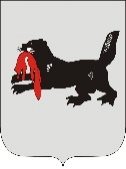 ИРКУТСКАЯ ОБЛАСТЬУСОЛЬСКАЯ РАЙОННАЯТЕРРИТОРИАЛЬНАЯ ИЗБИРАТЕЛЬНАЯ КОМИССИЯр.п.БелореченскийОб отказе в регистрации Девяткову Сергею Александровичукандидатом на должность Главы городского поселения Среднинского муниципального образованияПроверив соответствие порядка выдвижения гражданина Российской Федерации Девяткина Сергея Александровича на должность Главы городского поселения Среднинского муниципального образования требованиям Закона Иркутской области от 11 ноября 2011 года № 116-ОЗ «О муниципальных выборах в Иркутской области» (далее – Закон) и представленные для регистрации кандидата документы, Усольская районная территориальная избирательная комиссия установила следующее:кандидатом Девяткиным Сергеем Александровичем представлено 20 подписей избирателей, из которых для проверки было отобрано 20 подписей. Количество подписей избирателей, необходимое для регистрации кандидата на должность Главы городского поселения Среднинского муниципального образования, составляет 17 подписей.В результате проверки подписных листов с подписями избирателей в поддержку выдвижения кандидата Девяткина Сергея Александровича на должность Главы городского поселения Среднинского муниципального образования, согласно итоговому протоколу проверки подписей избирателей от 13 апреля 2021 года, из проверенных 20 подписей избирателей недействительными было признано 4 подписи избирателей, что составило 20 процентов от указанного общего числа подписей избирателей, отобранных для проверки. При этом число достоверных подписей составило 16 подписей, что является недостаточным для регистрации кандидата.Недостаточное количество достоверных подписей избирателей, представленных для регистрации кандидата, является основанием для отказа в регистрации кандидата на должность Главы городского поселения Среднинского муниципального образования.На основании изложенного, в соответствии с частями 1, 6 статьи 62, пунктом 7 части 1 статьи 63 Закона, Усольская районная территориальная избирательная комиссия РЕШИЛА:Отказать в регистрации кандидатом на должность Главы городского поселения Среднинского муниципального образования Девяткину Сергею Александровичу, гражданину Российской Федерации, 11 ноября 1975 года рождения, основное место работы или службы, занимаемая должность, род занятий - ИП Девяткин СА, руководитель, место жительства - Иркутская область, Усольский район, рп. Тайтурка, выдвинутому в порядке самовыдвижения, «16» апреля 2021 года в 17 часов 05 минуты. Выдать Девяткину Сергею Александровичу копию настоящего решения не позднее «17» апреля 2021 года 17 часов 07 минут.Направить копию решения в средства массовой информации.Разместить настоящее решение на официальном сайте Усольской районной территориальной избирательной комиссии.Р Е Ш Е Н И ЕР Е Ш Е Н И Е16 апреля 2021 года                           № 12/71  ПредседательУсольской районной территориальной избирательной комиссииО.А.КузнецоваСекретарьУсольской районной территориальной избирательной комиссииИ.И.Ушакова